LA LETTRE de la FRATERNITE de la PAROLE   « Je vous ai écrit, mes petits enfants,…   que la Parole de Dieu demeure en vous. » 1 Jean 2, 14  16 avenue Etienne MARTELANGE		        email : fraterniteparole@gmail.com     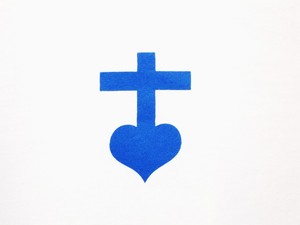         84000   AVIGNON                                  Tél : 04.88.54.39.94            F R A N C E                                          site : parolefraternite.frN° 61                                                                                                 1er juillet 2016                                           Chers Frères et Sœurs, et amis de la Fraternité de la Parole,	On a souvent comparé la vocation au célibat (celui des prêtres et des religieux) à la vocation au mariage. On a prétendu autrefois pendant un temps que la première était « supérieure » ou « meilleure » que la « seconde ». Ensuite on a dit que les deux était pareilles… 	Je crois que ce qui compte pour le Seigneur c’est la personne, chaque personne… Ce que recherche le Seigneur c’est d’aimer et d’être aimé… Ce que désire encore le Seigneur c’est notre bonheur à chacun. Alors quand est-il réellement de la vocation ? J’y ai beaucoup réfléchi et aujourd’hui, après 26 années de prêtrise, je dirai que :	La première vocation de toute personne, c’est l’amour de Dieu : « Tu aimeras le Seigneur ton Dieu de tout ton cœur, de toute ton âme, de toute ton intelligence et de toute ta force. » (Mc 12,30). 	La seconde vocation de toute personne, c’est l’amour du prochain : « Tu aimeras ton prochain comme toi-même ! » (Mc 12,31). 	La troisième vocation de chaque personne, c’est le mariage et le don de la vie : « Vous n’avez donc pas lu que le Créateur au commencement les fit homme et femme  et dit : Pour cette raison l’homme quittera son père et sa mère ; il s’attachera à sa femme et les deux seront une seule chair ? » (Mt 19, 4). 	Ensuite la vocation de prêtre ou de religieux, c’est le renoncement à la vocation au mariage pour vivre de manière plus exclusive la première et la seconde vocation de tous : « L’amour de Dieu et l’amour du prochain ! » 	Donc en définitif, notre vocation à tous c’est d’aimer Dieu et d’aimer notre prochain.   	J’en viens maintenant à la parole de Jésus : « Aimez-vous les uns les autres. Aimez-vous les uns les autres comme je vous ai aimés. Ayez de l’amour entre vous ; c’est ainsi que tout le monde reconnaîtra que vous êtes mes disciples. » (Jn 13,34-35). Cette parole est devenue pour moi la plus importante pour illustrer le mot FRATERNITE dans notre nom « Fraternité de la Parole ». Nous vivons notre vocation de frère et sœurs de la Parole si nous vivons ce commandement du Christ, si nous nous aimons les uns les autres comme Jésus nous a aimés et comme Il nous aime chacun. Et pour vivre cette vocation, nous devons toujours commencer par L’aimer, Lui.									Bon été !                                                                                                  Thierry-FrançoisProchaine rencontre : Dimanche 9 octobre 2016